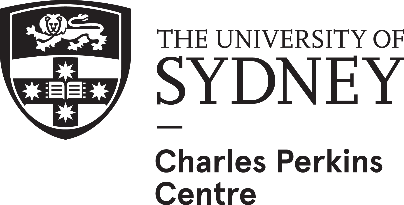 Summer Research Scholarship Application Form PreviewSection 1: Personal detailsSection 1: Personal detailsFirst nameLast nameStudent numberEmail Please provide student emailDegree you are currently enrolled inFacultySelect from listArts and Social SciencesEngineeringMedicine and HealthScienceSydney Business SchoolSydney Conservatorium of MusicSydney Law SchoolSydney School of ArchitectureSection 2: Project detailsSection 2: Project detailsTitle of proposed projectAim/objective100-300 wordsHow does the proposed project relate to the Charles Perkins Centre research domains and themes?100-300 wordsOutline your research methods100-300 wordsList project key wordsSection 3: Supervisor detailsSection 3: Supervisor detailsFull nameSupervisor 1EmailFacultySelect from list as aboveSchool and/or DisciplineRepeat above for Supervisor 2Section 4: Supporting documentsSection 4: Supporting documentsSupervisor Guidelines and AgreementSigned by two supervisors nominated aboveCurrent academic resultsDownload from Sydney Student or certified academic transcript for students who do not hold a current University of Sydney academic record.Are you covered by Medicare?Yes/NoIf no, please provide evidence of health insurance